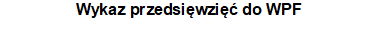 Dokument podpisany elektronicznieDokument podpisany elektronicznieDokument podpisany elektronicznieDokument podpisany elektronicznieDokument podpisany elektronicznieDokument podpisany elektronicznieDokument podpisany elektronicznieDokument podpisany elektronicznieZałącznik Nr 2 do WPF Miasta i Gminy Cieszanów na lata 2019-2026Załącznik Nr 2 do WPF Miasta i Gminy Cieszanów na lata 2019-2026Załącznik Nr 2 do WPF Miasta i Gminy Cieszanów na lata 2019-2026kwoty w złkwoty w złL.p.Nazwa i celJednostka odpowiedzialna lub koordynującaJednostka odpowiedzialna lub koordynującaJednostka odpowiedzialna lub koordynującaOkres realizacjiOkres realizacjiŁączne nakłady finansoweŁączne nakłady finansoweŁączne nakłady finansoweLimit 2019Limit 2020Limit 2021Limit 2021Limit 2022Limit zobowiązańL.p.Nazwa i celJednostka odpowiedzialna lub koordynującaJednostka odpowiedzialna lub koordynującaJednostka odpowiedzialna lub koordynującaOdDoŁączne nakłady finansoweŁączne nakłady finansoweŁączne nakłady finansoweLimit 2019Limit 2020Limit 2021Limit 2021Limit 2022Limit zobowiązań1Wydatki na przedsięwzięcia-ogółem (1.1+1.2+1.3)Wydatki na przedsięwzięcia-ogółem (1.1+1.2+1.3)Wydatki na przedsięwzięcia-ogółem (1.1+1.2+1.3)Wydatki na przedsięwzięcia-ogółem (1.1+1.2+1.3)Wydatki na przedsięwzięcia-ogółem (1.1+1.2+1.3)Wydatki na przedsięwzięcia-ogółem (1.1+1.2+1.3)11 887 910,0011 887 910,0011 887 910,008 445 000,002 387 000,00500 000,00500 000,000,0011 332 400,001.a- wydatki bieżące- wydatki bieżące- wydatki bieżące- wydatki bieżące- wydatki bieżące- wydatki bieżące0,000,000,000,000,000,000,000,000,001.b- wydatki majątkowe- wydatki majątkowe- wydatki majątkowe- wydatki majątkowe- wydatki majątkowe- wydatki majątkowe11 887 910,0011 887 910,0011 887 910,008 445 000,002 387 000,00500 000,00500 000,000,0011 332 400,001.1Wydatki na programy, projekty lub zadania związane z programami realizowanymi z udziałem środków, o których mowa w art.5 ust.1 pkt 2 i 3 ustawy z dnia 27 sierpnia 2009.r. o finansach publicznych (Dz.U.Nr 157, poz.1240,z późn.zm.), z tego:Wydatki na programy, projekty lub zadania związane z programami realizowanymi z udziałem środków, o których mowa w art.5 ust.1 pkt 2 i 3 ustawy z dnia 27 sierpnia 2009.r. o finansach publicznych (Dz.U.Nr 157, poz.1240,z późn.zm.), z tego:Wydatki na programy, projekty lub zadania związane z programami realizowanymi z udziałem środków, o których mowa w art.5 ust.1 pkt 2 i 3 ustawy z dnia 27 sierpnia 2009.r. o finansach publicznych (Dz.U.Nr 157, poz.1240,z późn.zm.), z tego:Wydatki na programy, projekty lub zadania związane z programami realizowanymi z udziałem środków, o których mowa w art.5 ust.1 pkt 2 i 3 ustawy z dnia 27 sierpnia 2009.r. o finansach publicznych (Dz.U.Nr 157, poz.1240,z późn.zm.), z tego:Wydatki na programy, projekty lub zadania związane z programami realizowanymi z udziałem środków, o których mowa w art.5 ust.1 pkt 2 i 3 ustawy z dnia 27 sierpnia 2009.r. o finansach publicznych (Dz.U.Nr 157, poz.1240,z późn.zm.), z tego:Wydatki na programy, projekty lub zadania związane z programami realizowanymi z udziałem środków, o których mowa w art.5 ust.1 pkt 2 i 3 ustawy z dnia 27 sierpnia 2009.r. o finansach publicznych (Dz.U.Nr 157, poz.1240,z późn.zm.), z tego:10 132 400,0010 132 400,0010 132 400,008 245 000,001 887 000,000,000,000,0010 132 400,001.1.1- wydatki bieżące- wydatki bieżące- wydatki bieżące- wydatki bieżące- wydatki bieżące- wydatki bieżące0,000,000,000,000,000,000,000,000,001.1.2- wydatki majątkowe- wydatki majątkowe- wydatki majątkowe- wydatki majątkowe- wydatki majątkowe- wydatki majątkowe10 132 400,0010 132 400,0010 132 400,008 245 000,001 887 000,000,000,000,0010 132 400,001.1.2.1OZE - zwiekszenie poziomu produkcji energii z odnawialnych źródeł energiiUMiGUMiGUMiG2018202010 132 400,0010 132 400,0010 132 400,008 245 000,001 887 000,000,000,000,0010 132 400,001.2Wydatki na programy, projekty lub zadania związane z umowami partnerstwa publiczno-prywatnego, z tego:Wydatki na programy, projekty lub zadania związane z umowami partnerstwa publiczno-prywatnego, z tego:Wydatki na programy, projekty lub zadania związane z umowami partnerstwa publiczno-prywatnego, z tego:Wydatki na programy, projekty lub zadania związane z umowami partnerstwa publiczno-prywatnego, z tego:Wydatki na programy, projekty lub zadania związane z umowami partnerstwa publiczno-prywatnego, z tego:Wydatki na programy, projekty lub zadania związane z umowami partnerstwa publiczno-prywatnego, z tego:0,000,000,000,000,000,000,000,000,001.2.1- wydatki bieżące- wydatki bieżące- wydatki bieżące- wydatki bieżące- wydatki bieżące- wydatki bieżące0,000,000,000,000,000,000,000,000,001.2.2- wydatki majątkowe- wydatki majątkowe- wydatki majątkowe- wydatki majątkowe- wydatki majątkowe- wydatki majątkowe0,000,000,000,000,000,000,000,000,001.3Wydatki na programy, projekty lub zadania pozostałe (inne niż wymienione w pkt 1.1 i 1.2),z tegoWydatki na programy, projekty lub zadania pozostałe (inne niż wymienione w pkt 1.1 i 1.2),z tegoWydatki na programy, projekty lub zadania pozostałe (inne niż wymienione w pkt 1.1 i 1.2),z tegoWydatki na programy, projekty lub zadania pozostałe (inne niż wymienione w pkt 1.1 i 1.2),z tegoWydatki na programy, projekty lub zadania pozostałe (inne niż wymienione w pkt 1.1 i 1.2),z tegoWydatki na programy, projekty lub zadania pozostałe (inne niż wymienione w pkt 1.1 i 1.2),z tego1 755 510,001 755 510,001 755 510,00200 000,00500 000,00500 000,00500 000,000,001 200 000,001.3.1- wydatki bieżące- wydatki bieżące- wydatki bieżące- wydatki bieżące- wydatki bieżące- wydatki bieżące0,000,000,000,000,000,000,000,000,001.3.2- wydatki majątkowe- wydatki majątkowe- wydatki majątkowe- wydatki majątkowe- wydatki majątkowe- wydatki majątkowe1 755 510,001 755 510,001 755 510,00200 000,00500 000,00500 000,00500 000,000,001 200 000,001.3.2.2Zagospodarowanie osiedla Podwale  - zwiększenie możliwości budownictwa jednorodzinnegoUMiGUMiGUMiG201320211 755 510,001 755 510,001 755 510,00200 000,00500 000,00500 000,00500 000,000,001 200 000,00Strona 1 z 1Strona 1 z 1Strona 1 z 1Strona 1 z 1